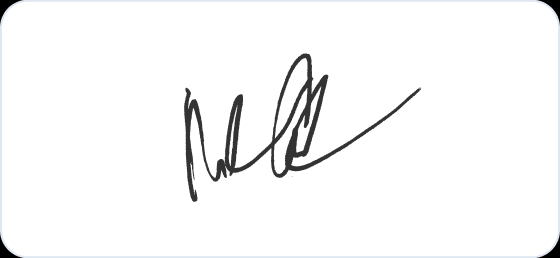 Bruce Wayne
CEOName of ShareholderAddress of ShareholderEmail AddressNumber of SharesCertificate NumberDate Issued